PielikumsInformatīvajam ziņojuma par pāreju uz mācībām valsts valodā vispārējās izglītības iestādēs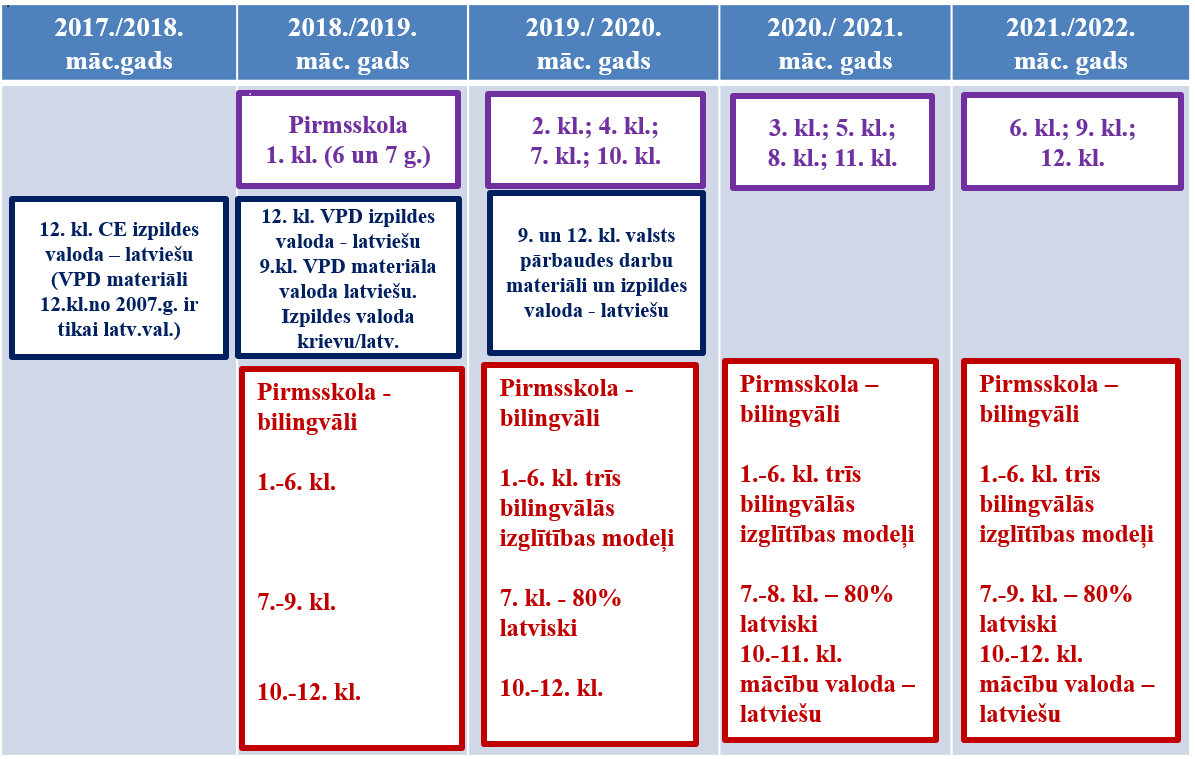 